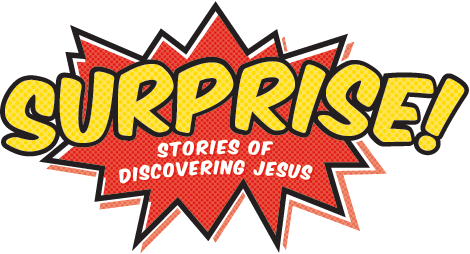 Registration Form — Deadline: May 15Name of Child(ren) 								______Birth date 					 Grade Completed 		______Address 										______											______Parent/primary caregiver 						____________Phone 						Cell Phone			______Child’s medical concerns/allergies 						______											______Emergency Contact Person 							______Phone 						Cell Phone				Suggested Fee per Child (Includes T-Shirt)$12 for 1, $22 for 2, $30 for 3 or moreWaiver of responsibility / Photo releaseI give _______________________________ permission to participate in this program. The leaders will not be held responsible for injury, etc. I give permission for my child's photo to be displayed during the week, shown in worship or congregational media.Parent/guardian Signature 								Date 							